Лабораторная работа №1.Параметры градации и градационные преобразования в системеПри выполнении лабораторной работы воспользоваться следующей методикой и порядком выполнения работы.Построим градационные характеристики изображений, пользуясь измеренными оптическими плотностями D изображений и оригиналов, представленными в таблице 1.Таблица 1 Оптические плотности оригинала и изображенийОценим полученные интервалы ▲D и градиенты в различных градационных зонах изображения.Построим гистограммы полученных изображений. Для расчета PD воспользоваться измеренными значениями D изображений из таблицы 2Таблица 2 Оптические плотности участков оригиналаРассчитанные значения PD внести в таблицу 3Таблица 3 Расчет значений гистограммыВероятность появления оптической плотности PD в участках изображения рассчитывается по формулеPD =n/Nгде PD - вероятность появления оптической плотности в участках изображения,n - количество участков с плотностями попадающими в заданный интервал (определяется при использовании таблицы 2),N - общее количество участков изображения (N=30)Вывод: Провели построение градационных характеристик изображений. В ходе работы выявлено, что чем более пологой является градационная характеристика, тем больше вероятность появления оптической плотности PD в участках изображения.Лабораторная работа №2.Размытие при воспроизведении изобразительной информации. Взаимосвязь различных функций, описывающих размытиеК числу практически важных задач относится расчет распределения интенсивности в изображении одиночной (отдельной) мелкой штриховой детали, воспроизводимой в системе с размытием.Непосредственное применение ФПМ или расчет воспроизведения в соответствии с интегральными преобразованиями по прямой теореме свертки в данном случае являются достаточно трудоемкими. Более просто и наглядно эта задача решается с использованием КФ. Таким образом, возникает необходимость в преобразовании ФПМ в КФ.С другой стороны, в ряде случаев при исследовании системы или ее отдельных звеньев бывает невозможным размещение в объекте периодического тест-объекта, но в то же время в самом объекте имеются отдельные детали с резкими краями. Анализ таких деталей позволяет получить КФ, Следовательно, тогда для оценки передаточных свойств возникает необходимость в решении обратной задачи - переходе от КФ к ФПМ.При отображении изобразительной информации мы сталкиваемся с проблемой точной передачи мелких деталей. Реальные системы отображения информации обычно обладают некоторым размытием, которое проявляется в том, что бесконечно большой импульс, приложенный на бесконечно малом пространстве (или на бесконечно малом отрезке времени) и называемый -функцией (дельта-функцией), воспроизводится системой уже не в виде -функции, а характерным для данной системы (ее отдельного звена) пятном размытия.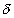 Поскольку реальные системы отображения (носители) информации обладают размытием, то исходные функции (край полуплоскости, бесконечно узкая цель и т.д.) будут отображаться с искажениями их начальной формы. Этим исходным сигналам будут соответствовать распределения интенсивности, дающие информацию о размытии:1) краевая функция (КФ), h(x), описывающая распределение интенсивности в изображении края полуплоскости 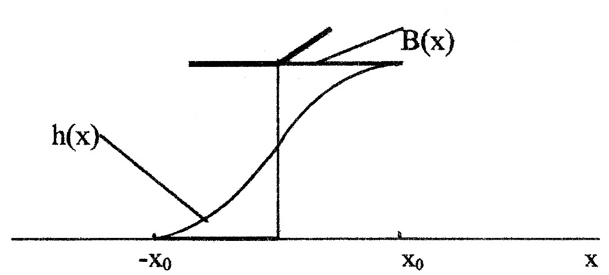 2) функция размытия линии (ФРЛ), g(х), описывающая распределение интенсивности в изображении бесконечно узкой щели Одномерная дельта-функция ((x) и функция размытия линии g(x)).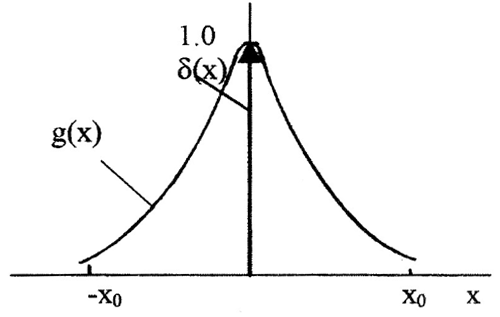 Краевая функция и функция размытия линии взаимосвязаны, и одна может быть найдена из другой.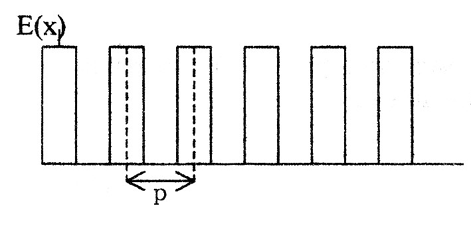 КФ рассчитывается посредством интегрирования ФРЛ: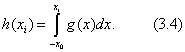 Вывод: В ходе работы провели исследование взаимосвязи различных функций, описывающих размытие, а также выполнили расчет и построение краевой функции.Лабораторная работа №3.Размытие при воспроизведении изобразительной информации - описание с применением пространственно-спектральных методовНаряду с КФ и ФРЛ для описания размытия в системе отображения изобразительной информации используется еще одна из важнейших характеристик линейных систем - функция передачи модуляции (ФПМ). Эта функция, также как и ранее рассмотренные функции, содержит ту же информацию о размытии, и все эти функции могут быть найдены одна из другой с помощью соответствующих математических преобразований.Необходимость перехода от одной функции к другой обусловлена тем, что при принципиально одинаковом информационном содержании различных функций они обладают различными практическими свойствами. Например, важными свойствами ФПМ являются, во-первых, относительное удобство ее оценки, во-вторых, с применением ФПМ можно легко рассчитать передаточную характеристику системы по известным ФПМ отдельных звеньев.ФПМ может быть определена либо с использованием соответствующих экспериментальных методов, либо пересчетом по известной функции ФРЛ, либо непосредственно расчетным путем на основе теоретических посылок.Вывод: В работе рассмотрен принцип моделирования размытия посредством функции передачи модуляции. Построены ФМП для различных пространственных частот.Лабораторная работа №4. Размытие при воспроизведении одномерной штриховой детали изображенияК числу практически важных задач относится расчет распределения интенсивности в изображении одиночной (отдельной) мелкой штриховой детали, воспроизводимой в системе с размытием.Непосредственное применение ФПМ или расчет воспроизведения в соответствии с интегральными преобразованиями по прямой теореме свертки в данном случае являются достаточно трудоемкими. Более просто и наглядно эта задача решается с использованием КФ. Таким образом, возникает необходимость в преобразовании ФПМ в КФ.С другой стороны, в ряде случаев при исследовании системы или ее отдельных звеньев бывает невозможным размещение в объекте периодического тест-объекта, но в то же время в самом объекте имеются отдельные детали с резкими краями. Анализ таких деталей позволяет получить КФ, Следовательно, тогда для оценки передаточных свойств возникает необходимость в решении обратной задачи - переходе от КФ к ФПМ.Для вычисления ФПМ по КФ необходимо найти точку симметрии краевой функции. Для изотропных систем с симметричной функцией размытия точка симметрии краевой функции имеет координаты (0;0,5). Затем КФ по оси абсцисс разделяется на равные отрезки размером 1 = l/2v, где v - пространственная частота, для которой определяется коэффициент передачи модуляции . При этом центральный отрезок размещается симметрично относительно точки симметрии КФ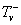 К расчету  по КФ: В, С, D, Е и штриховые вспомогательные линии - к расчету ; A', B', C', D', E', F' и штрихпунктирные вспомогательные линии - к расчету 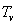 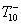 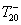 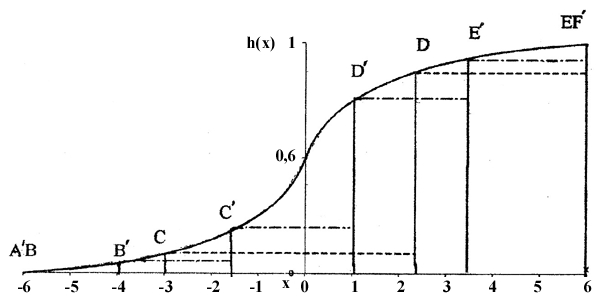 Если необходимо перейти от  , то пользуются формулой Колтмена,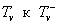 В линейной системе с размытием распределение интенсивности в изображении мелкой детали методом КФ рассчитывают:для штриха как сумму двух противоположно направленных КФ, центры симметрии которых смещены на расстояние, равное ширине штриха 1, т.е.  - противоположно направленные КФ);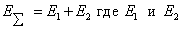 для просвета как сумму двух противоположно направленных КФ, центры симметрии которых смещены на расстояние, равное ширине просвета 1, за вычетом единицы, т.е. = .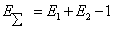 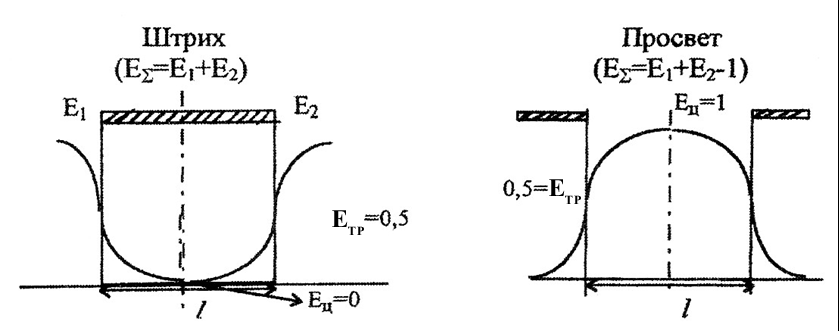 Вывод: Исследовали влияния размытия на отображение штриховой детали изображения. В ходе работы получены значения коэффициентов модуляции и передаточной функции при полученных ранее значениях.D ор0,060,170,280,380,530,670,871,081,261,461,681,95D из1 0,010,010,020,020,080,180,310,420,480,520,550,57D из2 0,030,040,050,060,080,10,170,340,550,70,921,08D из3 0,020,030,080,10,150,540,690,860,961,001,131,21№ участковD из1 D из2 D из3 1.0,070,070,052,0,10,070,133,0,080,060,14,0,080,060,055,0,130,070,326,0,150,080,417,0,120,070,288,0,180,080,499,0,10,070,1610,0,20,10,5411,0,20,10,5312,0,210,110,5713,0,340,210,7414,0,390,250,7615,0,420,310,8216,0,40,340,817,0,470,470,918,0,490,480,9119,0,520,680,9820,0,520,640,0821,0,540,711,0222,0,550,741,0723,0,510,580,9624,0,530,731,0625,0,530,66126,0,550,761,0627,0,540,771,0728,0,570,821,0829,0,60,191,2530,0,610,251,34Δ DИзображение 1Изображение 1Изображение 1Изображение 2Изображение 2Изображение 2Изображение 3Изображение 3Изображение 3Δ DnPD1nnPD2nnPD30,00-0,1570,23312120,400550,1670,16-0,3040,133440,133220,0670,31-04540,133220,067220,0670,46-0,60130,433330,100440,1330,61-0,7510,033660,200110,0330,76-0,9000,000330,100440,1330,91-1,0500,000000,000550,1671,06-1,2000,000000,000550,1671,21-1,3500,000000,000220,067Расчет КФ по заданной ФРЛРасчет КФ по заданной ФРЛРасчет КФ по заданной ФРЛРасчет КФ по заданной ФРЛРасчет КФ по заданной ФРЛNxng(xn)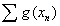 h(x)01-50,0000,0000,00002-4,90,0000,0000,00003-4,80,0000,0000,00004-4,70,0000,0010,00015-4,60,0000,0010,00016-4,50,0000,0010,00017-4,40,0010,0020,00028-4,30,0010,0030,00029-4,20,0010,0040,000310-4,10,0010,0060,000511-40,0020,0070,000612-3,90,0030,0100,000813-3,80,0030,0130,001114-3,70,0040,0170,001415-3,60,0050,0230,001916-3,50,0070,0290,002417-3,40,0080,0380,003118-3,30,0110,0480,004019-3,20,0130,0620,005020-3,10,0160,0780,006421-30,0200,0980,008022-2,90,0240,1220,009923-2,80,0290,1510,012324-2,70,0350,1860,0152……….……40,00212,2410,99954,10,00112,2430,99974,20,00112,2440,99984,30,00112,2450,99984,40,00112,2460,99994,50,00012,2460,99994,60,00012,2460,99994,70,00012,2471,00004,80,00012,2471,00004,90,00012,2471,000050,00012,2471,0000х, мкмng(x)v1v1v2=2v1v2=2v1v3=3v1v3=3v1v4=4v1v4=4v1v5=5v1v5=5v1х, мкмng(x)CosX*g(X)·cosXCos2Xg(X)·cos2XCos3Xg(X)·cos3XCos4Xg(X)·cos4XCos5Xg(X)·cos5X-4,500,0005-1,000,001,000,00-1,000,001,000,00-1,000,00-410,0019-0,970,000,870,00-0,710,000,500,00-0,260,00-3,520,0067-0,87-0,010,500,000,000,00-0,500,000,870,01-330,0199-0,71-0,010,000,000,710,01-1,00-0,020,710,01-2,540,0497-0,50-0,02-0,50-0,021,000,050,500,02-0,97-0,05-250,1052-0,26-0,03-0,87-0,09-0,71-0,070,500,050,500,05-1,560,18840,000,00-1,00-0,190,000,001,000,190,000,00-170,28590,260,07-0,87-0,25-0,71-0,20-0,50-0,14-0,97-0,28-0,780,33880,500,17-0,50-0,17-1,00-0,34-0,50-0,170,500,17-0,590,36700,710,260,000,00-0,71-0,26-1,00-0,37-0,71-0,26-0,3100,38720,870,340,500,190,000,00-0,50-0,19-0,87-0,34-0,01110,39890,970,390,870,350,710,280,500,200,260,100,01120,39891,000,401,000,401,000,401,000,401,000,400,3130,38720,970,380,870,340,710,270,500,190,260,100,5140,36700,870,320,500,180,000,00-0,50-0,18-0,87-0,320,7150,33880,710,240,000,00-0,71-0,24-1,00-0,34-0,71-0,241160,28590,500,14-0,50-0,14-1,00-0,29-0,50-0,140,500,141,5170,18840,260,05-0,87-0,16-0,71-0,130,500,090,970,182180,10520,000,00-1,00-0,110,000,001,000,110,000,002,5190,0497-0,26-0,01-0,87-0,040,710,040,500,02-0,97-0,053200,0199-0,50-0,01-0,50-0,011,000,02-0,50-0,01-0,50-0,013,5210,0067-0,710,000,000,000,710,00-1,00-0,010,710,004220,0019-0,870,000,500,000,000,00-0,500,000,870,004,5230,0005-0,970,000,870,00-0,710,000,500,00-0,260,00-4,5240,0005-1,000,001,000,00-1,000,001,000,00-1,000,00Расчет по КФРасчет по КФРасчет по КФРасчет по КФРасчет по КФv, мм-1р/2=1/2vЕmахEminTv100,0500,91 - 0,09 = 0,820,09 + (1 - 0,91) = 0,180,64200,025(0,81- 0,19) + (0,19 - 0,03) + 0,03 + +0,03 = 0,68(0,19 - 0,03) + (0,96 - 0,81) = 0,310,38К расчету КФ по известной К расчету КФ по известной К расчету КФ по известной К расчету КФ по известной v, мм-1x=1/4vh(x)h(-x)=1- h(x)100,0250(0,64+3)/4-(1-1)/4=0,910,6410-0,0250(0,64+3)/4-(1-1)/4=0,910,64200,025(0,38+3)/4 + (1-0,92)/4 =0,811-0,81=0,19